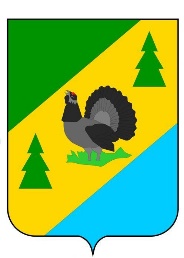 РОССИЙСКАЯ ФЕДЕРАЦИЯИРКУТСКАЯ ОБЛАСТЬАЛЗАМАЙСКОЕ МУНИЦИПАЛЬНОЕ ОБРАЗОВАНИЕАДМИНИСТРАЦИЯРАСПОРЯЖЕНИЕ № 45 - рг. Алзамайот 30 июня 2020 г. О внесении изменений в состав Комиссии по проведению Всероссийской переписи населения 2020 года в Алзамайском муниципальном образовании	Руководствуясь статьями 6, 47  Устава Алзамайского муниципального образования: 	1. Внести изменения в состав Комиссии по проведению Всероссийской переписи населения 2020 года в Алзамайском муниципальном образовании, утвержденный распоряжением администрации Алзамайского муниципального образования от                                 01 июля 2019 года № 47-р, изложив его в новой редакции, согласно приложению. 2. Настоящее распоряжение подлежит официальному опубликованию в газете «Вестник Алзамайского муниципального образования» и размещению на официальном сайте администрации Алзамайского муниципального образования в сети Интернет: www.alzamai.ru.Глава Алзамайского муниципального образования          			            	               А.В. ЛебедевСостав Комиссии по проведению Всероссийской переписи населения 2020 года в Алзамайском муниципальном образованииПриложение к распоряжению администрации Алзамайского муниципального образованияот 30.06.2020 г. № 45-рПредседатель Комиссии-Милых Татьяна Васильевна, руководитель аппарата администрации Алзамайского муниципального образования.Секретарь комиссии:-Моженкова Инна Николаевна, заместитель руководителя аппарата по правовой работе и осуществлению закупок администрации Алзамайского муниципального образования.Члены комиссии:---Валихматова Наталья Николаевна, консультант по                      земельно-имущественным отношениям администрации Алзамайского муниципального образования;Литвин Семен Александрович, ведущий специалист отдела по жилищным, архитектурно-строительным вопросам и оказанию услуг ЖКХ администрации Алзамайского муниципального образования;Тихомирова Светлана Александровна, ведущий инженер отдела по жилищным, архитектурно-строительным вопросам и оказанию услуг ЖКХ администрации Алзамайского муниципального образования.